ЗАКОНРЕСПУБЛИКИ САХА (ЯКУТИЯ)О ГОСУДАРСТВЕННОЙ ПОДДЕРЖКЕ НАРОДНЫХ ХУДОЖЕСТВЕННЫХПРОМЫСЛОВ В РЕСПУБЛИКЕ САХА (ЯКУТИЯ)Принят постановлениемГосударственного Собрания (Ил Тумэн)Республики Саха (Якутия)от 18.06.2009 З N 326-IVНастоящий закон устанавливает правовые основы государственной поддержки народных художественных промыслов на территории Республики Саха (Якутия), представляющих собой неотъемлемое достояние и одну из форм народного творчества народов Российской Федерации.Статья 1. Предмет регулирования настоящего законаНастоящий закон регулирует отношения в области народных художественных промыслов на территории Республики Саха (Якутия). Участниками указанных отношений являются граждане и юридические лица любых организационно-правовых форм и форм собственности.Статья 2. Правовое регулирование отношений в области народных художественных промысловПравовое регулирование отношений в области государственной поддержки народных художественных промыслов на территории Республики Саха (Якутия) основывается на Конституции Российской Федерации, федеральных законах, иных нормативных правовых актах Российской Федерации, Конституции (Основном законе) Республики Саха (Якутия) и осуществляется настоящим законом и принимаемыми в соответствии с ним другими законами и иными нормативными правовыми актами Республики Саха (Якутия).Отношения в области сохранения, использования, популяризации и государственной охраны мест традиционного бытования народных художественных промыслов (достопримечательных мест) как объектов культурного наследия (памятников истории и культуры) народов Российской Федерации регулируются Федеральным законом от 25 июня 2002 года N 73-ФЗ "Об объектах культурного наследия (памятниках истории и культуры) народов Российской Федерации".(абзац введен Законом РС(Я) от 06.12.2013 1255-З N 65-V)Статья 3. Основные понятия, используемые в настоящем законеВ настоящем законе используются следующие основные понятия:1) народный художественный промысел - одна из форм народного творчества, деятельность по созданию художественных изделий утилитарного и (или) декоративного назначения, осуществляемая на основе коллективного освоения и преемственного развития традиций народного искусства в определенной местности в процессе творческого ручного и (или) механизированного труда мастеров народных художественных промыслов;2) место традиционного бытования народного художественного промысла - территория, в пределах которой исторически сложился и развивается в соответствии с самобытными традициями народный художественный промысел, существует его социально-бытовая инфраструктура и могут находиться необходимые сырьевые ресурсы;3) изделие народного художественного промысла - художественное изделие утилитарного и (или) декоративного назначения, изготовленное в соответствии с традициями данного промысла;4) уникальное изделие народного художественного промысла - единственное в своем роде, имеющее высокую художественную ценность изделие народного художественного промысла;5) типовой образец изделия народного художественного промысла - образец, который выполнен в виде готового изделия, рисунка (схемы, типовой композиции), макета (модели) и предназначен для воспроизведения в установленном порядке, в том числе с применением творческого варьирования;6) народный мастер Республики Саха (Якутия) (далее также - народный мастер) - уникальный носитель традиций народных художественных промыслов, умений и технологий, представляющих собой непреходящую историческую и художественную ценность, высокохудожественные изделия которого получили широкое признание по результатам персональных, республиканских, региональных выставок;7) мастер народного художественного промысла - физическое лицо, которое изготавливает изделия определенного народного художественного промысла в соответствии с его традициями;8) творческое варьирование - одна из форм проявления народного творчества, основной метод воспроизведения типового образца изделия народного художественного промысла, который предусматривает внесение изменений и дополнений в композиционное, цветовое, орнаментальное, пластическое и иное художественное решение изделия, не приводящих к снижению художественного уровня и качества изготовления изделия народного художественного промысла в сравнении с его типовым образцом;9) художественно-стилевые особенности народного художественного промысла - совокупность средств художественной выразительности, приемов мастерства и традиционной технологии изготовления изделий народного художественного промысла, исторически сложившихся под влиянием культурных, социальных и природных факторов места его традиционного бытования.(п. 9 введен Законом РС(Я) от 06.12.2013 1255-З N 65-V)Статья 4. Основные принципы государственной политики Республики Саха (Якутия) в области народных художественных промысловОсновными принципами государственной политики Республики Саха (Якутия) в области народных художественных промыслов являются:1) установление для граждан и юридических лиц любых организационно-правовых форм и форм собственности государственных гарантий в области народных художественных промыслов;2) содействие развитию народных художественных промыслов на территории Республики Саха (Якутия);3) взаимодействие органов государственной власти Республики Саха (Якутия) с участниками отношений в области народных художественных промыслов;4) обеспечение права каждого участника отношений в области народных художественных промыслов на государственную поддержку со стороны органов государственной власти Республики Саха (Якутия).Статья 5. Полномочия органов государственной власти Республики Саха (Якутия) в области народных художественных промыслов1. Органы государственной власти Республики Саха (Якутия):(в ред. Закона РС(Я) от 20.12.2017 1937-З N 1433-V)1) способствуют осуществлению инвестиционных проектов в целях сохранения, возрождения и развития народных художественных промыслов;2) координируют деятельность по подготовке кадров в области народных художественных промыслов в профессиональных образовательных организациях и организациях дополнительного профессионального образования Республики Саха (Якутия) путем обучения непосредственно у народных мастеров, мастеров народного художественного промысла;(в ред. Закона РС(Я) от 30.04.2014 1310-З N 177-V)3) способствуют повышению квалификации народных мастеров, мастеров народного художественного промысла в Российской Федерации и за пределами Российской Федерации;4) способствуют популяризации народных художественных промыслов в Российской Федерации и за пределами Российской Федерации, в том числе посредством организации выставок, конкурсов, аукционов, специализированной торговли изделиями народных художественных промыслов, развития международного обмена и внешнеэкономической деятельности в данной области;5) оказывают содействие некоммерческим организациям, деятельность которых направлена на сохранение, возрождение и развитие народных художественных промыслов;6) совместно с соответствующими организациями способствуют обеспечению сырьем субъектов народных художественных промыслов;7) предоставляют безвозмездно или в аренду на льготных условиях имущество, находящееся в государственной собственности Республики Саха (Якутия), гражданам и юридическим лицам любых организационно-правовых форм и форм собственности, занимающимся народным художественным промыслом, учреждениям культуры и образовательным организациям, занимающимся подготовкой кадров в области народных художественных промыслов, в соответствии с законодательством;(в ред. Закона РС(Я) от 30.04.2014 1310-З N 177-V)8) привлекают средства из федерального бюджета для стимулирования деятельности граждан и юридических лиц любых организационно-правовых форм и форм собственности, занимающихся народным художественным промыслом;9) выступают гарантом в получении средств из федерального бюджета в случаях, предусмотренных бюджетным законодательством;10) оказывают содействие народным мастерам, мастерам народного художественного промысла в предоставлении им помещений для деятельности в области народных художественных промыслов, а также земельных участков;11) осуществляют иные полномочия в соответствии с законодательством.2. Органы государственной власти Республики Саха (Якутия) вправе оказывать поддержку организациям народных художественных промыслов, перечень которых утверждается уполномоченным Правительством Российской Федерации федеральным органом исполнительной власти, в соответствии с федеральным законодательством и законодательством Республики Саха (Якутия).(часть 2 введена Законом РС(Я) от 20.12.2017 1937-З N 1433-V)Статья 6. Уполномоченный орган исполнительной власти Республики Саха (Якутия) в области народных художественных промыслов1. Уполномоченный орган исполнительной власти Республики Саха (Якутия) в области художественных промыслов:1) осуществляет мероприятия по реализации государственной поддержки в сфере народных художественных промыслов (за исключением организаций народных художественных промыслов, перечень которых утверждается уполномоченным Правительством Российской Федерации федеральным органом исполнительной власти);(п. 1 в ред. Закона РС(Я) от 06.12.2013 1255-З N 65-V)2) учреждает и присуждает ведомственные звания и знаки отличия в области народных художественных промыслов;3) осуществляет разработку и реализацию республиканских целевых программ в области народных художественных промыслов;4) учреждает и присуждает стипендии, гранты гражданам и юридическим лицам любых организационно-правовых форм и форм собственности, занимающимся народными художественными промыслами;5) осуществляет иные полномочия в соответствии с законодательством.2. Положение об уполномоченном органе исполнительной власти Республики Саха (Якутия) в области народных художественных промыслов утверждается Главой Республики Саха (Якутия).(в ред. Законов РС(Я) от 06.12.2013 1255-З N 65-V, от 09.10.2014 1349-З N 253-V)Часть 3 утратила силу. - Закон РС(Я) от 06.12.2013 1255-З N 65-V.Статья 7. Организации народных художественных промыслов1. Основной задачей деятельности организаций народных художественных промыслов является сохранение, возрождение и развитие традиций народных художественных промыслов.2. К организациям народных художественных промыслов относятся организации (юридические лица) любых организационно-правовых форм и форм собственности, в объеме отгруженных (подлежащих реализации путем поставки или иной продажи либо обмена) товаров собственного производства (работ, услуг, выполненных, оказанных своими силами) которых изделия народных художественных промыслов, по данным федерального государственного статистического наблюдения за предыдущий год, составляют не менее 50 процентов.3. Деятельность организаций народных художественных промыслов не подлежит перепрофилированию в случае смены собственника.(часть 3 введена Законом РС(Я) от 06.12.2013 1255-З N 65-V)Статья 8. Народный мастер Республики Саха (Якутия)1. Звание "Народный мастер Республики Саха (Якутия)" присваивается мастеру, который имеет высокий художественный уровень исполнительского мастерства.2. Кандидатуры на присвоение звания "Народный мастер Республики Саха (Якутия)" выдвигаются на основании предложений организаций народных художественных промыслов и органов культуры муниципальных образований.3. Положение о звании "Народный мастер Республики Саха (Якутия)" утверждается решением художественно-экспертного совета по народным художественным промыслам Республики Саха (Якутия).Статья 9. Мастер народного художественного промысла1. Мастер народного художественного промысла:1) преемственно сохраняет в своей деятельности исторически сложившиеся основы народного искусства и художественно-стилевые особенности народного художественного промысла;2) утратил силу. - Закон РС(Я) от 23.03.2023 2610-З N 1131-VI.2. Мастер народного художественного промысла вправе осуществлять свою деятельность на условиях трудового договора (контракта) или гражданско-правового договора с юридическим лицом либо в качестве индивидуального предпринимателя без образования юридического лица.Часть 3 утратила силу. - Закон РС(Я) от 23.03.2023 2610-З N 1131-VI.4. Положение о звании "Мастер народных художественных промыслов Республики Саха (Якутия)" утверждается решением художественно-экспертного совета по народным художественным промыслам Республики Саха (Якутия).(в ред. Закона РС(Я) от 23.03.2023 2610-З N 1131-VI)Статья 10. Права граждан и юридических лиц любых организационно-правовых форм и форм собственности, занимающихся народными художественными промысламиФизические и юридические лица любых организационно-правовых форм и форм собственности, занимающиеся народными художественными промыслами, имеют право на:1) заготовку в соответствии с установленными правилами охоты и рыболовства традиционного сырья, необходимого для изготовления изделий народных художественных промыслов;2) организацию выставок, конкурсов, аукционов, специализированной торговли изделиями народных художественных промыслов, участие в международном обмене и внешнеэкономической деятельности в данной области.Статья 11. Художественно-экспертный совет по народным художественным промыслам Республики Саха (Якутия)Художественно-экспертный совет по народным художественным промыслам Республики Саха (Якутия) осуществляет свою деятельность на основе типового положения о художественно-экспертном совете по народным художественным промыслам, которое утверждается уполномоченным органом исполнительной власти Российской Федерации.Статья 12. Отнесение изделий к изделиям народных художественных промыслов1. Отнесение изделий, изготовляемых на территории Республики Саха (Якутия), к изделиям народных художественных промыслов осуществляется на основе решений художественно-экспертного совета по народным художественным промыслам Республики Саха (Якутия), принимаемых по результатам рассмотрения представленных типовых образцов изделий и уникальных изделий народных художественных промыслов.(в ред. Закона РС(Я) от 06.12.2013 1255-З N 65-V)Часть 2 утратила силу. - Закон РС(Я) от 23.03.2023 2610-З N 1131-VI.3. Решения об отнесении изделий к изделиям народных художественных промыслов принимаются художественно-экспертным советом по народно-художественным промыслам Республики Саха (Якутия) в соответствии с Федеральным законом от 6 января 1999 года N 7-ФЗ "О народных художественных промыслах", Перечнем видов производств и групп изделий народных художественных промыслов, утвержденным уполномоченным органом исполнительной власти Российской Федерации, а также Перечнем мест традиционного бытования народных художественных промыслов, утвержденным решением Правительства Республики Саха (Якутия).(в ред. Закона РС(Я) от 06.12.2013 1255-З N 65-V)4. К изделиям народных художественных промыслов не могут быть отнесены изделия, при изготовлении которых заимствованы художественно-стилевые особенности определенного народного художественного промысла, но которые изготовлены не в месте его традиционного бытования.(часть 4 в ред. Закона РС(Я) от 06.12.2013 1255-З N 65-V)5. К изделиям народных художественных промыслов, изготовляемых на территории Республики Саха (Якутия), за исключением случаев, установленных частью 3 статьи 7 Федерального закона от 6 января 1999 года N 7-ФЗ "О народных художественных промыслах", относятся:(в ред. Закона РС(Я) от 06.12.2013 1255-З N 65-V)1) изделия национального шитья;2) национальная одежда;3) резные изделия из различных пород дерева;4) изделия из кости;5) ювелирные изделия из серебра и цветных металлов;6) декоративные изделия из цветных и черных металлов, выполненные способом ковки;7) изделия из конского волоса;8) керамические изделия со способом ручного декорирования;9) изделия из бересты;10) изделия из камня;11) изделия из кожи и меха;12) строчевышитые изделия;13) изделия из бисера;14) куклы в национальных костюмах;15) национальные музыкальные инструменты;16) национальные игрушки;17) национальная мебель и национальная домашняя утварь;18) изделия из тальника (лозы).6. Решения, принимаемые по вопросам отнесения изделий к изделиям народных художественных промыслов, могут быть обжалованы в суд.Статья 13. Места традиционного бытования народных художественных промысловМеста традиционного бытования народных художественных промыслов устанавливаются постановлением Правительства Республики Саха (Якутия).Статья 14. Подготовка кадров и ученичество1. Организации народных художественных промыслов обеспечивают условия для подготовки работников художественных профессий, обучения их основам мастерства и приобретения ими профессиональных навыков, постоянного повышения их квалификации, уровня мастерства, стимулирования творческой активности.2. Подготовка кадров в области народных художественных промыслов осуществляется в профессиональных образовательных организациях и организациях дополнительного профессионального образования Республики Саха (Якутия).(в ред. Закона РС(Я) от 30.04.2014 1310-З N 177-V)Статья 15. Ответственность должностных лиц органов государственной власти Республики Саха (Якутия) и участников отношений в области народных художественных промысловДолжностные лица органов государственной власти Республики Саха (Якутия) и участники отношений в области народных художественных промыслов за действия (бездействие), приведшие к нарушениям авторских прав, интеллектуальной собственности и иным нарушениям, несут ответственность в соответствии с федеральным законодательством.Статья 16. Вступление в силу настоящего законаНастоящий закон вступает в силу по истечении десяти дней со дня его официального опубликования.ПрезидентРеспублики Саха (Якутия)В.ШТЫРОВг. Якутск18 июня 2009 года695-З N 325-IV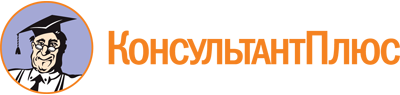 Закон Республики Саха (Якутия) от 18.06.2009 695-З N 325-IV
(ред. от 23.03.2023)
"О государственной поддержке народных художественных промыслов в Республике Саха (Якутия)"
(принят постановлением ГС (Ил Тумэн) РС(Я) от 18.06.2009 З N 326-IV)Документ предоставлен КонсультантПлюс

www.consultant.ru

Дата сохранения: 20.06.2023
 18 июня 2009 года695-З N 325-IVСписок изменяющих документов(в ред. Законов РС(Я)от 06.12.2013 1255-З N 65-V, от 30.04.2014 1310-З N 177-V,от 09.10.2014 1349-З N 253-V, от 20.12.2017 1937-З N 1433-V,от 23.03.2023 2610-З N 1131-VI)